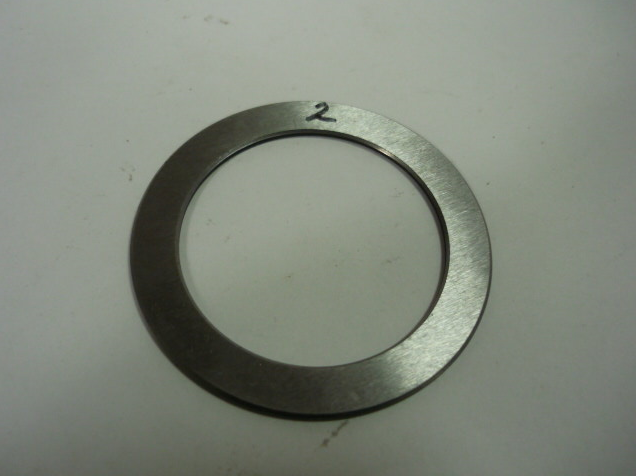 Код из 1САртикулНаименование/ Бренд/ПоставщикГабариты,Д*Ш*ВммМасса,грМатериалМесто установки/НазначениеF0066421Кольцо регулировочное 2,0 мм D70*50D=70d=50h=2МеталлF0066421D=70d=50h=2МеталлF0066421РоссияD=70d=50h=2Металл